LA CÁTEDRA MARTIANA Y EL DEPARTAMENTO DE ESPAÑOL DE LA FACULTAD DE HUMANIDADES DE LA UNIVERSIDAD DECIENFUEGOS “CARLOS RAFAEL RODRÍGUEZ”, LA ASOCIACIÓN DEPEDAGOGOS DE CUBA Y LA SOCIEDAD CULTURAL JOSÉ MARTÍ, FILIAL CIENFUEGOS, CONVOCAN AL:XII COLOQUIO DE PROMOCIÓN Y ANIMACIÓN DE LA LECTURA “ROSA LÓPEZ Y ANA PONS” IN MEMORIAM (NACIONAL) A CELEBRARSE EL DÍA 20 DE MAYO DEL PRESENTE AÑO. El intento de convertir a Cuba en un país culto, tiene necesariamente que pasar por el libro, ese artículo indispensable para satisfacer infinitas necesidades, tanto del saber como del disfrutar. No se cumpliría ese compromiso de elevar la cultura de la nación, si sus ciudadanos no leyeran ávidamente. No es posible renunciar a la lectura. El insigne escritor argentino Jorge Luis Borges declaró que: “no concibe un mundo sin libros”.    Es que:                                                                      “Uno saca de la lectura lo que necesita” José Saramago BASES DEL EVENTO Podrán participar todas las personas, vinculadas directamente a la actividad docente en los diferentes niveles de educación; así como bibliotecarios, promotores culturales, investigadores y críticos que, desde su encargo profesional, estén relacionados con la promoción y la animación de la lectura. De igual modo, estudiantes que se inicien en el estudio de la profesión pedagógica y personas interesadas, con perfiles profesionales afines al tema central del evento. 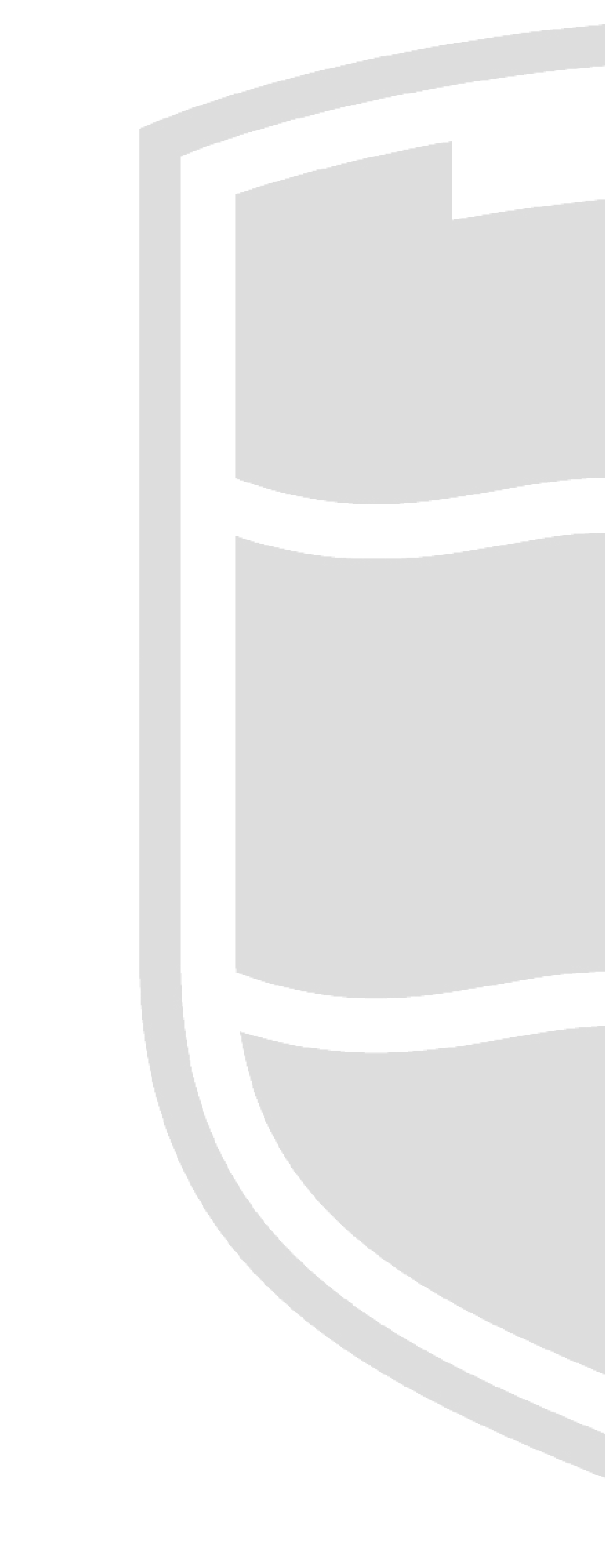 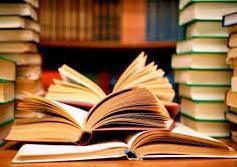 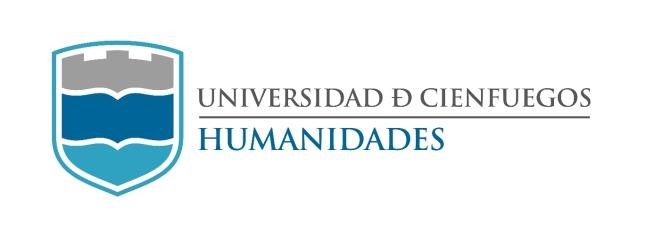 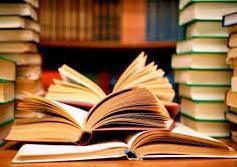 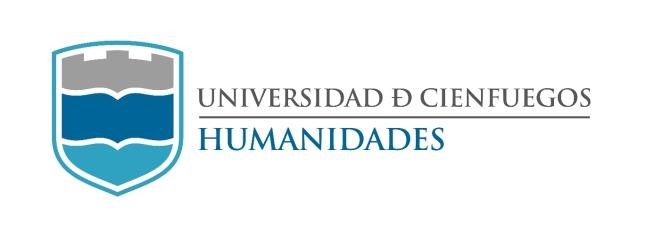 TEMÁTICAS: La lectura como vía para la formación de valores éticos y estéticos en niños y jóvenes desde la escuela. La promoción y animación de la lectura desde la clase en las diferentes áreas del conocimiento, como base fundamental del proceso enseñanza-aprendizaje desarrollador. Lectura, salud y sociedad ante las nuevas realidades que afronta la pedagogía en la actualidad. Proyectos comunitarios dirigidos a la promoción y animación de la lectura desde la escuela u otros espacios. La promoción y animación de la lectura en la Universidad y desde ella: experiencias extensionistas para su implementación. Lectura, tecnología y medios de comunicación: realidades y desafíos para la educación. Estudio de casos en los que se haya empleado la lectura como elemento desarrollador de la personalidad. Experiencias lectoras con la plástica, la música, el cine y otras manifestaciones del arte Promoción de la lectura de la obra de José Martí desde todas las áreas del conocimiento. Diversas experiencias en diversos espacios. COMITÉ ORGANIZADOR. PRESIDENTE: Máster Luis Orestes Oliva Quintana.  Profesor Consultante. VICE PRESIDENTA: Dra. C. María del Carmen Varela Piloto. VICE PRESIDENTA:  Dra. C. Zaydelys Lucrecia Torres Calzadilla. SECRETARIA EJECUTIVA: Máster Caridad Isabel Pérez Morales COMITÉ CIENTÍFICO: Dra. C. Zaydelys Lucrecia Torres Calzadilla. Dra. C. Bárbara Montero Padrón. Dra. C. María Caridad Pérez Padrón. Máster Caridad Rodríguez Añón. Lic. Rubén Pastor Avello Pena. BASES DE INSCRIPCIÓN:  Los 	trabajos 	se 	enviarán 	por 	el (https://t.me/+own5i0RDNeljZTIx) disponible para la realización del evento, hasta el día 19 de mayo del presente año. Cada interesado enviará, a través del propio canal de Telegram, hasta siete (7) diapositivas en formato PDF con los aspectos generales de su trabajo. En la primera de ellas, se debe consignar el título del trabajo, los autores (hasta tres por trabajo), dirección electrónica y teléfono, filiación institucional y el objetivo general. El Coloquio se realizará de forma híbrida. La presencialidad se desarrollará en la sede Conrado Benítez de la Universidad de Cienfuegos Carlos Rafael Rodríguez, sita en Avenida 20. Reparto Laredo, el día 20 de mayo del año que cursa. Para obtener derecho al diploma que acredita la participación, los interesados deberán, además de enviar su trabajo con las condiciones consignadas en la presente convocatoria, interactuar con comentarios, argumentaciones, exposiciones u otras formas elocutivas a partir, y no antes, del día de realización del Coloquio (20 de mayo) después de las 9:30 de la mañana. 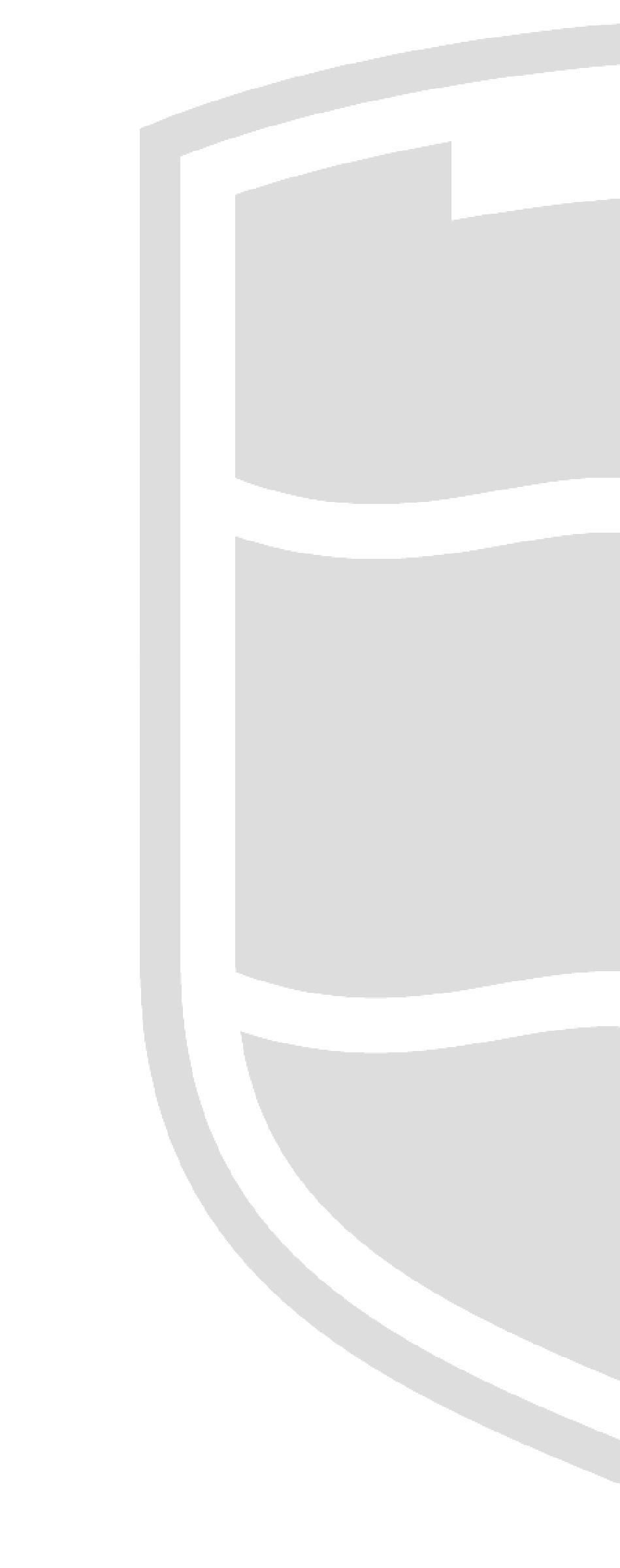 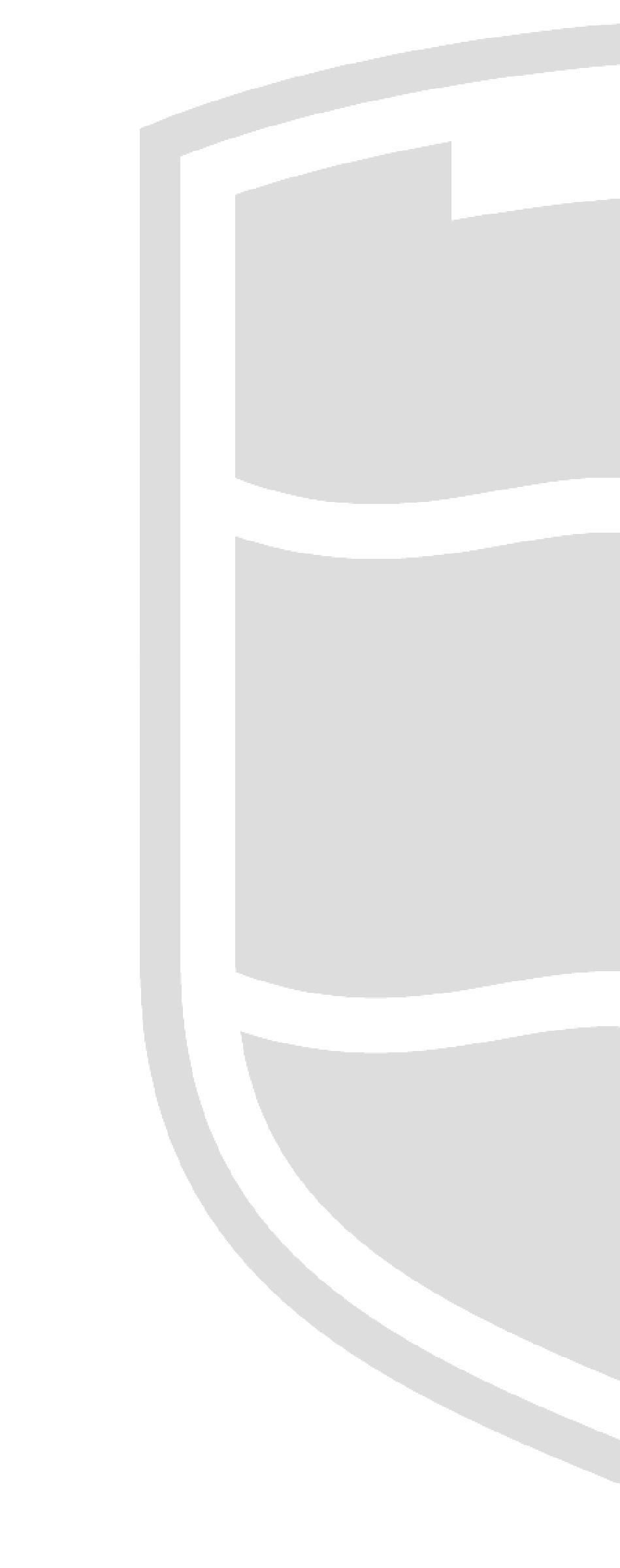 Una vez finalizado el evento, cada participante, podrá extraer, en el mismo sitio y del mismo canal de Telegram, su diploma acreditativo. Para otras aclaraciones necesarias podrá remitirse, únicamente a la dirección electrónica siguiente: ciperez@ucf.edu.cu  